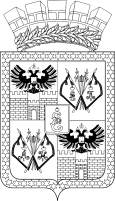 АДМИНИСТРАЦИЯ МУНИЦИПАЛЬНОГО ОБРАЗОВАНИЯ ГОРОД КРАСНОДАРПОСТАНОВЛЕНИЕ     09.08.2019                                                                                                                      №    3494     г. КраснодарО внесении изменений в постановление администрации муниципального образования город Краснодар от 15.10.2014 № 7487 «Об утверждении муниципальной программы муниципального образования город Краснодар «Развитие туризма в муниципальном образовании город Краснодар»В связи с необходимостью уточнения мероприятий муниципальной       программы муниципального образования город Краснодар «Развитие туризма в муниципальном образовании город Краснодар» и объёмов их финансирования 
п о с т а н о в л я ю:1. Внести в постановление администрации муниципального образования город Краснодар от 15.10.2014 № 7487 «Об утверждении муниципальной программы муниципального образования город Краснодар «Развитие туризма в муниципальном образовании город Краснодар» следующие изменения:1.1. Абзац одиннадцатый муниципальной программы муниципального образования город Краснодар «Развитие туризма в муниципальном образовании город Краснодар» (далее – муниципальная программа) «Объём и источники финансирования муниципальной программы» паспорта муниципальной программы изложить в следующей редакции:1.2. В абзаце первом пункта 5 раздела II муниципальной программы  цифры «2020» заменить цифрами «2021».1.3. В абзаце первом пункта 7 раздела IV муниципальной программы цифры «437088,7» заменить цифрами «437588,7».1.4. В графах 2, 5 строки «2019» таблицы пункта 7 раздела IV муниципальной программы цифры «6485,8» заменить цифрами «6985,8».1.5. В графах 2, 5 строки «Всего по программе» таблицы пункта 7 раздела IV муниципальной программы цифры «437088,7» заменить цифрами «437588,7».1.6. В подпункте 1.3.2 пункта 1.3 пункта 1 приложения № 2 к муниципальной программы:в графе 4 цифры «507,8» заменить цифрами «1007,8»;в графе 9 знак «-» заменить цифрами «500,0».1.7. В подпункте 1.3.3 пункта 1.3 пункта 1 приложения № 2 к муниципальной программе в графе 13 слова «Департамент экономического развития, инвестиций и внешних связей администрации муниципального образования город Краснодар» дополнить словами «Муниципальное бюджетное учреждение муниципального образования город Краснодар «Туристско-информационный центр».1.8. В графе 4 строки «Итого» приложения № 2 к муниципальной программе цифры «437088,7» заменить цифрами «437588,7»; цифры «37088,7» заменить цифрами «37588,7».2. Информационно-аналитическому управлению администрации муниципального образования город Краснодар (Тычинкин) разместить настоящее постановление на официальном Интернет-портале администрации муниципального образования город Краснодар и городской Думы Краснодара.3. Контроль за выполнением настоящего постановления возложить на заместителя главы муниципального образования город Краснодар Д.С.Логвиненко.Глава муниципальногообразования город Краснодар	                                                   Е.А.Первышов«Объём и источники финансирования муниципальной программыОбщий объём финансирования, необходимый для реализации мероприятий муниципальной программы, составляет 437 588,7 тыс. рублей, в том числе:в 2015 году – 6 346,3 тыс. рублей;в 2016 году – 2 938,0 тыс. рублей, в том числе 
1 530,8 тыс. рублей – денежные обязательства, не исполненные в связи с отсутствием возможности их финансового обеспечения в предшествующем финансовом году;в 2017 году – 48 810,8 тыс. рублей;в 2018 году – 362 536,2 тыс. рублей;в 2019 году – 6 985,8 тыс. рублей;в 2020 году – 4 985,8 тыс. рублей;в 2021 году – 4 985,8 тыс. рублей;за счёт средств местного бюджета (бюджета муниципального образования город Краснодар) – 37588,7 тыс. рублей, в том числе:в 2015 году – 6 346,3 тыс. рублей;в 2016 году – 2 938,0 тыс. рублей, в том числе       1 530,8 тыс. рублей – денежные обязательства, не исполненные в связи с отсутствием возможности их финансового обеспечения в предшествующем финансовом году;в 2017 году – 4 547,0 тыс. рублей;в 2018 году – 6 800,0 тыс. рублей;в 2019 году – 6 985,8 тыс. рублей;в 2020 году – 4 985,8 тыс. рублей;в 2021 году – 4 985,8 тыс. рублей;за счёт средств внебюджетных источников – 400 000,0 тыс. рублей, в том числе:в 2017 году – 44 263,8 тыс. рублей;в 2018 году – 355 736,2 тыс. рублей.».